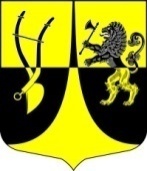 СОВЕТ ДЕПУТАТОВ                                                                        МУНИЦИПАЛЬНОГО ОБРАЗОВАНИЯ «ПУСТОМЕРЖСКОЕ СЕЛЬСКОЕ ПОСЕЛЕНИЕ»КИНГИСЕППСКОГО МУНИЦИПАЛЬНОГО РАЙОНАЛЕНИНГРАДСКОЙ ОБЛАСТИ(четвертого созыва)РЕШЕНИЕ 16.06.2022 г.       № 151               Об утверждении актуализации схемы теплоснабжения муниципального образования «Пустомержское  сельское поселение» Кингисеппского муниципального района Ленинградской области до 2040 года (актуализация на 2022 год)В соответствии с  Федеральными законами от 06 октября 2003 года № 131-ФЗ  «Об общих принципах организации местного самоуправления в Российской Федерации», от 27 июля 2010 года № 190-ФЗ «О теплоснабжении», постановлением Правительства Российской Федерации от 22.02.2012 № 154 «О требованиях к схемам теплоснабжения, порядку их разработки и утверждения».1. Утвердить актуализацию схемы теплоснабжения муниципального образования «Пустомержское  сельское поселение» Кингисеппского муниципального района Ленинградской области до 2040 года (актуализация на 2022 год) согласно приложению.2. Опубликовать (обнародовать) Решение в газете «Время»  и на официальном сайте  администрации МО «Пустомержское  сельское поселение» в полном объеме.3. Решение вступает в силу после официального опубликования (обнародования).4. Контроль за исполнением Решения оставляю за собой.Глава МО «Пустомержское сельское поселение»                      Д.А. Барсуков